lMADONAS NOVADA PAŠVALDĪBA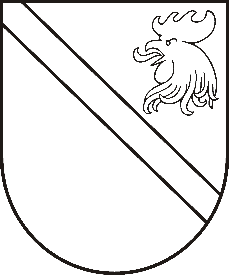 Reģ. Nr. 90000054572Saieta laukums 1, Madona, Madonas novads, LV-4801 t. 64860090, e-pasts: dome@madona.lv ___________________________________________________________________________MADONAS NOVADA PAŠVALDĪBAS DOMESLĒMUMSMadonā2020.gada 30.janvārī									       Nr.44									       (protokols Nr.3, 8.p.)Par kārtību, kādā tiek skatīti jautājumi par pašvaldības pirmpirkuma tiesībāmMadonas novada pašvaldības dome 2010.gada 21.oktobrī ir apstiprinājusi Madonas novada pašvaldības noteikumus “Par kārtību, kādā tiek skatīti jautājumi par pašvaldības pirmpirkuma tiesībām” (turpmāk  - pašvaldības noteikumi), ar kuriem ir paredzējusi kārtību, kādā Madonas novada pašvaldības centrālajā administrācijā un novada pagastu pārvaldēs tiek virzīti skatīšanai jautājumi par pašvaldības pirmpirkuma tiesību izmantošanu.Pašvaldības noteikumi paredz:Saņemot iesniegumu ar lūgumu izskatīt jautājumu par atteikšanos no pirmpirkuma tiesībām, attiecīgās pagasta pārvaldes vadītājs vai Madonas pilsētas pārvaldnieks izskata iesniegumu un vienas darba dienas laikā elektroniski nosūta paziņojumu Madonas novada pašvaldības deputātiem un pašvaldības izpilddirektoram par iesnieguma un pirkuma līguma noraksta saņemšanu, norādot nekustamā īpašuma adresi, kadastra numuru, nekustamā īpašuma sastāvu, atsavināšanas cenu, faktisko un iespējamo nekustamā īpašuma izmantošanu, pārvaldes vadītāja vai pilsētas pārvaldnieka viedokli par pirmpirkuma tiesību izmantošanu. Ja trīs darba dienu laikā no elektroniskā paziņojuma nosūtīšanas pagasta pārvaldes vadītājs vai pilsētas pārvaldnieks no Madonas novada pašvaldības deputātiem vai izpilddirektora nesaņem priekšlikumu izmantot nekustamā īpašuma pirmpirkuma tiesības, pagasta pārvaldes vadītājs vai Madonas pilsētas pārvaldnieks izdod izziņu par pašvaldības atteikšanos izmantot pirmpirkuma tiesības. Savukārt, ja pagasta pārvaldes vadītājs vai pilsētas pārvaldnieks priekšlikumu izmantot nekustamā īpašuma pirmpirkuma tiesības saņem, priekšlikums nekavējoši tiek virzīts izskatīšanai domes sēdē normatīvajos aktos noteiktajā kārtībā.    Saskaņā ar likuma “Par pašvaldībām” 78.pantu vietējām pašvaldībām ir pirmpirkuma tiesības, ja pašvaldību administratīvajā teritorijā tiek atsavināts nekustamais īpašums un tas nepieciešams, lai pildītu likumā noteiktās pašvaldību funkcijas, ievērojot teritorijas plānojumā atļauto (plānoto) teritorijas izmantošanu, tiesību aktus, attīstības plānošanas dokumentus un citus dokumentus, kas pamato attiecīgā nekustamā īpašuma nepieciešamību pašvaldības funkciju īstenošanai. Tāpat ir noteikti izņēmuma gadījumi, kad pašvaldības pirmpirkuma tiesības nepastāv. Pašvaldība, kas ieguvusi nekustamo īpašumu uz pirmpirkuma tiesību pamata, piecu gadu laikā var pārdot to tikai atklātā izsolē. Pirmpirkuma tiesību realizēšanas kārtību un termiņus nosaka Ministru kabinets.2019.gada 29.oktobrī  ir pieņemti grozījumi Ministru Kabineta noteikumos Nr.919 “Noteikumi par vietējo pašvaldību pirmpirkuma tiesību izmantošanas kārtību un termiņiem” (turpmāk tekstā – MK noteikumi), kas, cita starpā, nosaka, ka ar 2020.gada 1.janvāri  notiek elektroniska dokumentu aprite starp pašvaldību un Valsts vienoto datorizēto zemesgrāmatu pirmpirkumu tiesību izmantošanas jomā, izslēdzot pienākumu iedzīvotājiem saņemt pašvaldības izziņu un iesniegt to zemesgrāmatā. Grozījumi veikti, pamatojoties uz Uzņēmējdarbības vides pilnveidošanas pasākumu plānu 2019.-2022. gadam (apstiprināts ar Ministru kabineta 2019. gada 22. maija rīkojumu Nr. 247).Ņemot vērā to, ka pašvaldība ir tiesīga izmantot pirmpirkuma tiesības tikai gadījumā -  “ievērojot teritorijas plānojumā atļauto (plānoto) teritorijas izmantošanu, tiesību aktus, attīstības plānošanas dokumentus un citus dokumentus, kas pamato attiecīgā nekustamā īpašuma nepieciešamību pašvaldības funkciju īstenošanai”, nav lietderīgi un pamatoti pielietot līdzšinējo pirmpirkumu tiesību  izmantošanas kārtību. Bez tam par būtisku tiek uzskatīts klientam sniegtā pakalpojuma sniegšanas termiņš, kas, padarot pakalpojuma sniegšanas procesu efektīvāku, varētu tikt saīsināts.Pamatojoties uz likuma “Par pašvaldībām” 41.panta pirmās daļas 2.punktu, ņemot vērā 21.01.2020. Finanšu un attīstības komitejas atzinumu, atklāti balsojot: PAR – 14 (Agris Lungevičs, Zigfrīds Gora, Ivars Miķelsons, Andrejs Ceļapīters, Antra Gotlaufa, Artūrs Grandāns, Gunārs Ikaunieks, Valda Kļaviņa, Valentīns Rakstiņš, Andris Sakne, Rihards Saulītis, Aleksandrs Šrubs, Gatis Teilis, Kaspars Udrass), PRET – NAV, ATTURAS – NAV, Madonas novada pašvaldības dome NOLEMJ:Atcelt 21.10.2010. Madonas novada pašvaldības noteikumus “Par kārtību, kādā tiek skatīti jautājumi par pašvaldības pirmpirkuma tiesībām”.Noteikt šādu kārtību jautājumu par pirmpirkuma tiesību izmantošanu izskatīšanai: Iesniegumu par pirmpirkuma tiesību izmantošanu un pirkuma līgumu persona var iesniegt Madonas novada pašvaldības pagasta pārvaldēs vai pašvaldības centrālajā administrācijā Lietvedības nodaļā. Saņemot iesniegumu un pirkuma līgumu pagasta pārvaldē, pagasta pārvalde iesniegumu DVS “Namejs” nosūta centrālās administrācijas Lietvedības nodaļai. Lietvedības nodaļa sagatavo Ministru Kabineta noteikumu Nr.919 “Noteikumi par vietējo pašvaldību pirmpirkuma tiesību izmantošanas kārtību un termiņiem” 2.punktā noteikto izziņu un:2.3.1. nekavējoties, izmantojot tiešsaistes risinājumu, iesniedz to Valsts vienotajā datorizētajā zemesgrāmatā;2.3.2. DVS “Namejs” uzdevuma veidā nosūta teritorijas plānotājam un attiecīgās pagasta pārvaldes vadītājam/ pilsētas pārvaldniekam;2.3.3. nosūta e-pastā domes deputātiem; Līdz nākamās darba dienas plkst.12.00 pagasta pārvaldes vadītājs/pilsētas pārvaldnieks DVS “Namejs” un domes deputāti elektroniski Lietvedības nodaļā ir tiesīgi iesniegt priekšlikumu par pirmpirkuma tiesību izmantošanu uz konkrēto nekustamo īpašumu, pamatojot to ar pašvaldības funkciju, kādai nekustamais īpašums ir nepieciešams. Ja priekšlikums minētajā termiņā netiek iesniegts, tiek pieņemts, ka priekšlikumu nav.  Teritorijas plānotājs DVS Namejs sniedz atzinumu par pirmpirkuma tiesību izmantošanu vai neizmantošanu par katru saņemto iesniegumu, pamatojoties uz attīstības plānošanas dokumentos noteikto, vai citu likumisku pamatojumu.     Lēmumu par pirmpirkuma tiesību neizmantošanu pieņem pašvaldības izpilddirektors, parakstot Lietvedības nodaļas sagatavotu izziņu par pirmpirkuma tiesību neizmantošanu, kas tiek nosūtīta Valsts vienotajai datorizētajai zemesgrāmatai.  Ja tiek saņemts lēmuma 2.4.punktā noteiktais priekšlikums vai atzinums par pirmpirkuma tiesību izmantošanu, Lietvedības nodaļa nekavējoši par to informē pašvaldības izpilddirektoru. Lēmumu par pirmpirkuma tiesību iespējamu izmantošanu izskata un lēmumu pieņem pašvaldības dome, pamatojoties uz pašvaldības izpilddirektora sagatavoto ierosinājumu.Lēmums stājas spēkā 2020.gada 30.janvārī.   Domes priekšsēdētājs								          A.LungevičsE.Zāle 64860095